The University’s nominated contractor supervisor and the contractor on-site should discuss the elements in the following checklist before commencing work. 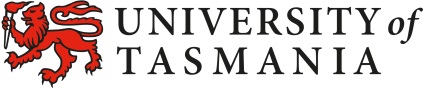 Kick Off Safety Meeting ChecklistCompany Name:Company Contact:Person Supervising Contractor:Date:Company Name:Company Contact:Person Supervising Contractor:Date:Company Name:Company Contact:Person Supervising Contractor:Date:YesNoResourcingResourcingResourcingAre appropriate resources available to complete the job safely? (e.g. people, tools, equipment, barriers / separation) If No, what actions have been agreed:If No, what actions have been agreed:If No, what actions have been agreed:SkillsSkillsSkillsDo the people undertaking the work have the relevant skills, competency and licences? (sight licences where they are required)If No, what actions have been agreed:If No, what actions have been agreed:If No, what actions have been agreed:InductionInductionInductionHave all team members completed the contractor and site-specific inductions?If No, what actions have been agreed:If No, what actions have been agreed:If No, what actions have been agreed:Have you informed the contractor of any local risks specific to your location and the controls in place?If No, what actions have been agreed:If No, what actions have been agreed:If No, what actions have been agreed:RiskRiskRiskIf the work is a construction project, is a Work Health and Safety Management Plan approved by the University in place?If applicable, confirm it is in place. Otherwise, note that it is not applicable.If applicable, confirm it is in place. Otherwise, note that it is not applicable.If applicable, confirm it is in place. Otherwise, note that it is not applicable.Is there a risk assessment on-site for the work about to be undertaken including Safe Work Method Statements for “High Risk” work?If No, what actions have been agreed:If No, what actions have been agreed:If No, what actions have been agreed:Does this risk assessment include the minimum controls defined in the University’s risk register for the identified risks? If No, what actions have been agreed:If No, what actions have been agreed:If No, what actions have been agreed:Are the controls specified in the risk assessment physically in place, including appropriate barriers to protect pedestrians (other users of the area)?If No, what actions have been agreed:If No, what actions have been agreed:If No, what actions have been agreed:Emergency ManagementEmergency ManagementEmergency ManagementDoes the contractor know who to contact in the event of an incident or emergency?If No, what actions have been agreed:If No, what actions have been agreed:If No, what actions have been agreed: